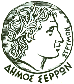 ΟΜΑΔΑ 1 (με συστημικό αριθμό 71837)Τ Ι Μ Ο Λ Ο Γ Ι Ο  ΟΙΚΟΝΟΜΙΚΗΣ  ΠΡΟΣΦΟΡΑΣTMHMA B: TYΜΠΑΝΑ ΚΕΦΑΛΕΣ  ΣΕΡΡΕΣ            2019   Ο ΠΡΟΣΦΕΡΩΝΕΛΛΗΝΙΚΗ ΔΗΜΟΚΡΑΤΙΑΝΟΜΟΣ ΣΕΡΡΩΝΔΗΜΟΣ ΣΕΡΡΩΝΔ/ΝΣΗ ΟΙΚΟΝΟΜΙΚΩΝΤΜΗΜΑ ΠΡΟΜΗΘΕΙΩΝΑΡΙΘ. ΜΕΛΕΤΗΣ  4/2019Προμήθεια Αναλωσίμων γιαεκτυπωτές – πολυμηχανήματακαι φωτοτυπικά έτους 2019-20Κ.Α. 10.6673.002TMHMA Α: ΓΝΗΣΙΑ ΜΕΛΑΝΙΑ-ΤΟΝΕΡΑ/ΑΚΑΤΑΣΚΕΥΑΣΤΗΣΤΥΠΟΣ ΜΕΛΑΝΙΟΥ- ΤΟΝΕΡΧΡΩΜΑΠΟΣΟΤΗΤΑ ΤΙΜΗ ΜΟΝΑΔΟΣΓΕΝΙΚΟ ΣΥΝΟΛΟ1CANONΜΕΛΑΝΙ BCI 3e BKΜΑΥΡΟ62CANONΜΕΛΑΝΙ BCI 6CΕΓΧΡΩΜΟ43CANONΜΕΛΑΝΙ BCI 6MΕΓΧΡΩΜΟ44CANONΜΕΛΑΝΙ BCI 6YΕΓΧΡΩΜΟ45CANONΜΕΛΑΝΙ CANON PFI-102 Black 130ml (0895B001)ΜΑΥΡΟ66CANONΜΕΛΑΝΙ CANON PFI-102C Cyan 130ml (0896B001)ΕΓΧΡΩΜΟ67CANONΜΕΛΑΝΙ CANON PFI-102M Magenta 130ml (0897B001)ΕΓΧΡΩΜΟ68CANONΜΕΛΑΝΙ CANON PFI-102MBK Matte Black 130ml (0894B001)ΜΑΥΡΟ129CANONΜΕΛΑΝΙ CANON PFI-102Y Yellow 130ml (0898B001)ΕΓΧΡΩΜΟ610CANONΜΕΛΑΝΙ CANON PGI-5 Black 0628B001ΜΑΥΡΟ611CANONΜΕΛΑΝΙ CLI-8 Cyan 0621B001ΕΓΧΡΩΜΟ412CANONΜΕΛΑΝΙ CLI-8 Magenta 0622B001ΕΓΧΡΩΜΟ413CANONΜΕΛΑΝΙ CLI-8 Yellow 0623B001ΕΓΧΡΩΜΟ414CANONΤΟΝΕΡ Canon 1557A002BA (2700 σελίδες)ΜΑΥΡΟ115CANONΤΟΝΕΡ Canon TD-10 Black Toner 6647A00A (15000 σελίδες)ΜΑΥΡΟ516CANONΤΟΝΕΡ C-EXV5 Black (15700 σελίδες)ΜΑΥΡΟ317DEVELOPΤΟΝΕΡ ΓΙΑ DEVELOP 1502ΜΑΥΡΟ618EPSONΜΕΛΑΝΙ T0714 YΕΓΧΡΩΜΟ719EPSONΜΕΛΑΝΙ Τ0711 ΒΚΜΑΥΡΟ1020EPSONΜΕΛΑΝΙ Τ0712 CΕΓΧΡΩΜΟ721EPSONΜΕΛΑΝΙ Τ0713 MΕΓΧΡΩΜΟ722EPSONΤΟΝΕΡ Cyan S050189  high capacity (4000 σελίδες)ΕΓΧΡΩΜΟ123EPSONΤΟΝΕΡ Magenta S050188  high capacity (4000 σελίδες)ΕΓΧΡΩΜΟ124EPSONΤΟΝΕΡ S050167 Black (3000 σελίδες)ΜΑΥΡΟ725EPSONΤΟΝΕΡ S050652 Black (1000 σελίδες)ΜΑΥΡΟ626EPSONΤΟΝΕΡ Yellow S050187  high capacity (4000 σελίδες)ΕΓΧΡΩΜΟ127HPΜΕΛΑΝΙ HEWLETT PACKARD NO 11 CYAN  C4836AΕΓΧΡΩΜΟ228HPΜΕΛΑΝΙ HEWLETT PACKARD NO 11 MAGENTA C4837AΕΓΧΡΩΜΟ229HPΜΕΛΑΝΙ HEWLETT PACKARD NO 11 YELLOW C4838AΕΓΧΡΩΜΟ230HPΜΕΛΑΝΙ HEWLETT PACKARD NO 21 ΜΑΥΡΟ (BLACK)ΜΑΥΡΟ1031HPΜΕΛΑΝΙ HEWLETT PACKARD NO 22 ΤΡΙΧΡΩΜΟ (TRI-COLOUR)ΕΓΧΡΩΜΟ1232HPΜΕΛΑΝΙ HP 10 Black 69mlΜΑΥΡΟ1833HPΜΕΛΑΝΙ HP 339 Black C8767EE (800 σελίδες)ΜΑΥΡΟ1434HPΜΕΛΑΝΙ HP 343 Colour C8766EE (330 σελίδες)ΕΓΧΡΩΜΟ1335HPΜΕΛΑΝΙ HP 82 Cyan 69mlΕΓΧΡΩΜΟ1036HPΜΕΛΑΝΙ HP 82 Magenta 69mlΕΓΧΡΩΜΟ1037HPΜΕΛΑΝΙ HP 82 Yellow 69mlΕΓΧΡΩΜΟ1038HPΜΕΛΑΝΙ HP 96 Black  (860 σελίδες)ΜΑΥΡΟ239HPΜΕΛΑΝΙ HP 97 TRI-COLOR  (560 σελίδες)ΜΑΥΡΟ240HPΜΕΛΑΝΙ HP GREY 72ΜΑΥΡΟ441HPΜΕΛΑΝΙ HP MATTEBLACK 72ΜΑΥΡΟ542HPΜΕΛΑΝΙ HP ΜΑΥΡΟ ΝΟ 56 (520 σελίδες)ΜΑΥΡΟ343HPΜΕΛΑΝΙ ΕΓΧΡΩΜΟ 344 C9363EEΕΓΧΡΩΜΟ744HPΜΕΛΑΝΙ ΕΓΧΡΩΜΟ C6578DEΕΓΧΡΩΜΟ345HPΜΕΛΑΝΙ ΕΓΧΡΩΜΟ HP MAGENTA 72ΕΓΧΡΩΜΟ446HPΜΕΛΑΝΙ ΕΓΧΡΩΜΟ HP PHOTOBLACK 72ΜΑΥΡΟ547HPΜΕΛΑΝΙ ΕΓΧΡΩΜΟ HP VIVERA CYAN 72ΕΓΧΡΩΜΟ448HPΜΕΛΑΝΙ ΕΓΧΡΩΜΟ HP YELLOW 72ΕΓΧΡΩΜΟ449HPΜΕΛΑΝΙ ΜΑΥΡΟ 338 (450 σελίδες)ΜΑΥΡΟ1050HPΜΕΛΑΝΙ ΜΑΥΡΟ C6615NEΜΑΥΡΟ651HPΤΟΝΕΡ 05A Black CE505X (6500 σελίδες)ΜΑΥΡΟ352HPΤΟΝΕΡ 51X Black Q7551X (13000 σελίδες)ΜΑΥΡΟ453HPΤΟΝΕΡ BLACK 125A CB540A (2200 σελίδες)ΜΑΥΡΟ354HPΤΟΝΕΡ CYAN 125A CB541A  (1400 σελίδες)ΕΓΧΡΩΜΟ255HPΤΟΝΕΡ HP 55X Black CE255X (12500 σελίδες)ΜΑΥΡΟ256HPΤΟΝΕΡ HP Black CC530A (3500 σελίδες)ΜΑΥΡΟ357HPΤΟΝΕΡ HP Cyan CC531A (2800 σελίδες)ΕΓΧΡΩΜΟ258HPΤΟΝΕΡ HP Magenta CC533A (2800 σελίδες)ΕΓΧΡΩΜΟ259HPΤΟΝΕΡ HP Yellow CC532A (2800 σελίδες)ΕΓΧΡΩΜΟ260HPΤΟΝΕΡ MAGENTA 125A CB543A (1400 σελίδες)ΕΓΧΡΩΜΟ261HPΤΟΝΕΡ Q2612A (2000 σελίδες)ΜΑΥΡΟ1162HPΤΟΝΕΡ YELLOW 125A CB542A  (1400 σελίδες)ΕΓΧΡΩΜΟ263KONICA MINOLTAΣΥΛΛΕΚΤΗΣ ΑΠΟΒΛΗΤΩΝ (Waste Toner Bottle) ΓΙΑ KONICA MINOLTA OCE CS163ΜΑΥΡΟ164KONICA MINOLTAΤΟΝΕΡ TN213 BLACK (19000 σελίδες)ΜΑΥΡΟ265KONICA MINOLTAΤΟΝΕΡ TN213C CYAN (24500 σελίδες)ΕΓΧΡΩΜΟ166KONICA MINOLTAΤΟΝΕΡ TN213M MAGENTA (19000 σελίδες)ΕΓΧΡΩΜΟ167KONICA MINOLTAΤΟΝΕΡ TN213Y YELLOW (19000 σελίδες)ΕΓΧΡΩΜΟ168KONICA MINOLTAΤΟΝΕΡ ΤΝ-114 (11000 σελίδες)ΜΑΥΡΟ569KYOCERAΤΟΝΕΡ ΤΚ-2530 (34000 σελίδες)ΜΑΥΡΟ270KYOCERAΤΟΝΕΡ ΤΚ-310 (12000 σελίδες)ΜΑΥΡΟ571KYOCERAΤΟΝΕΡ ΤΚ-410 (15000 σελίδες)ΜΑΥΡΟ672LEXMARKΣΥΛΛΕΚΤΗΣ ΑΠΟΒΛΗΤΩΝ (Waste Toner Bottle) ΓΙΑ LEXMARK MX910ΜΑΥΡΟ1073LEXMARKΤΟΝΕΡ 12A7410 Black (5000)ΜΑΥΡΟ374LEXMARKΤΟΝΕΡ 260A11E Black (3500 σελίδες)ΜΑΥΡΟ775LEXMARKΤΟΝΕΡ 360H11E (9000 σελίδες)ΜΑΥΡΟ2276LEXMARKΤΟΝΕΡ 64016SE Black (6000 σελίδες)ΜΑΥΡΟ477LEXMARKΤΟΝΕΡ E321, E323 High Yield (6000 σελίδες)ΜΑΥΡΟ178LEXMARKΤΟΝΕΡ E352H11A Black (9000 σελίδες)ΜΑΥΡΟ279LEXMARKΤΟΝΕΡ Lexmark 50F2H00 Black (5000 σελίδες)ΜΑΥΡΟ3880LEXMARKΤΟΝΕΡ LEXMARK 50F2X00 MS410/510/610 (502X) (10000 ΣΕΛΙΔΩΝ)ΜΑΥΡΟ781LEXMARKΤΟΝΕΡ Lexmark 51B2000 Black (2500 σελίδες)ΜΑΥΡΟ582LEXMARKΤΟΝΕΡ Lexmark 51B2H00 Black (8500 σελίδες)ΜΑΥΡΟ283LEXMARKΤΟΝΕΡ Lexmark 51B2X00 Black (20000 σελίδες)ΜΑΥΡΟ884LEXMARKΤΟΝΕΡ Lexmark 51F2H00 Black (5000 σελίδες)ΜΑΥΡΟ3785LEXMARKΤΟΝΕΡ Lexmark 52D1H00 (25000 σελίδες)ΜΑΥΡΟ3386LEXMARKΤΟΝΕΡ Lexmark 602H Black (10000 σελίδες)ΜΑΥΡΟ1087LEXMARKΤΟΝΕΡ Lexmark 602H Black (10000 σελίδες)ΜΑΥΡΟ1788LEXMARKΤΟΝΕΡ Lexmark 60F2X00 Black (20.000 σελίδες)ΜΑΥΡΟ689LEXMARKΤΟΝΕΡ Lexmark 702HC Cyan (3000 σελίδες)ΕΓΧΡΩΜΟ690LEXMARKΤΟΝΕΡ Lexmark 702HK Black (4000 σελίδες)ΜΑΥΡΟ1291LEXMARKΤΟΝΕΡ Lexmark 702HM Magenta (3000 σελίδες)ΕΓΧΡΩΜΟ692LEXMARKΤΟΝΕΡ Lexmark 702HY Yellow (3000 σελίδες)ΕΓΧΡΩΜΟ693LEXMARKΤΟΝΕΡ Lexmark Black 62D2H00 (25000 σελίδες)ΜΑΥΡΟ394LEXMARKΤΟΝΕΡ Lexmark Black 64G0H00 (32500 σελίδες)ΜΑΥΡΟ3095LEXMARKΤΟΝΕΡ T650H11E (25000 σελίδες)ΜΑΥΡΟ996LEXMARKΤΟΝΕΡ X203A11 Black (2500 σελίδες)ΜΑΥΡΟ497LEXMARKΤΟΝΕΡ X264H11 Black (9000 σελίδες)ΜΑΥΡΟ298OKIΜΕΛΑΝΙ OKI 01126301 BlackΜΑΥΡΟ599OKIΤΟΝΕΡ 44574702 Black (3000 σελίδες)ΜΑΥΡΟ5100OKIΤΟΝΕΡ OKI C5650 Black (8000 σελίδες)ΜΑΥΡΟ2101OKIΤΟΝΕΡ OKI C5650 Cyan (2000 σελίδες)ΕΓΧΡΩΜΟ2102OKIΤΟΝΕΡ OKI C5650 Magenta (2000 σελίδες)ΕΓΧΡΩΜΟ2103OKIΤΟΝΕΡ OKI C5650 Yellow (2000 σελίδες)ΕΓΧΡΩΜΟ2104PANASONICΚΑΡΜΠΟΝΟΤΑΙΝΙΑ KX-FA52XΜΑΥΡΟ35105PANASONICΤΟΝΕΡ KX-FA83XΜΑΥΡΟ2106PANASONICΤΟΝΕΡ Panasonic KX-FA136XΜΑΥΡΟ3107PITNEY BOWESΜΕΛΑΝΙ 793-5 (35ml)ΜΑΥΡΟ3108RICOHΤΟΝΕΡ RICOH 413196/413197/SP1000  (4000 σελίδες)ΜΑΥΡΟ1109RICOHΤΟΝΕΡ Ricoh 885266 Black Type 2220D (11.000 σελίδες)ΜΑΥΡΟ14110RICOHΤΟΝΕΡ RICOH AFICIO 1015/1018/D/1113 T1220D 888087 (9000 σελίδες)ΜΑΥΡΟ2111RICOHΤΟΝΕΡ RICOH BLACK 888640 (20000 σελίδες)ΜΑΥΡΟ6112RICOHΤΟΝΕΡ RICOH CYAN 888643 (15000 σελίδες)ΕΓΧΡΩΜΟ3113RICOHΤΟΝΕΡ RICOH MAGENTA 888642 (15000 σελίδες)ΕΓΧΡΩΜΟ3114RICOHΤΟΝΕΡ RICOH TYPE 1230D Black (9000 σελίδες)ΜΑΥΡΟ2115RICOHΤΟΝΕΡ RICOH YELLOW 888641 (15000 σελίδες)ΕΓΧΡΩΜΟ3116RICOHΤΟΝΕΡ ΓΙΑ RICOH INFOTEK IS 2320ΜΑΥΡΟ3117RICOHΤΟΝΕΡ ΓΙΑ RICOH IS 2225ΜΑΥΡΟ3118SAMSUNGΜΕΛΑΝΙ FAX SAMSUNG ΜΕ ΟΕΜ: M41 (750 σελίδες)ΜΑΥΡΟ5119SAMSUNGΜΕΛΑΝΙ Samsung Μ-40 Black (750 σελίδες)ΜΑΥΡΟ8120SAMSUNGΤΟΝΕΡ MLT-D101S Black (1500 σελίδες)ΜΑΥΡΟ49121SAMSUNGΤΟΝΕΡ MLT-D1052L Black (2500 σελίδες)ΜΑΥΡΟ1122SAMSUNGΤΟΝΕΡ MLT-D2850A Black (2000 σελίδες)ΜΑΥΡΟ2123SAMSUNGΤΟΝΕΡ Samsung MLT-D116L Black (3000 σελίδες)ΜΑΥΡΟ18124SAMSUNGΤΟΝΕΡ SF-5100D3 Black (2500 σελίδες)ΜΑΥΡΟ2125SHARPΤΟΝΕΡ Sharp MX-235GT Black (16000 σελίδες)ΜΑΥΡΟ1126TOSHIBAΤΟΝΕΡ CYANT-FC505E-C (33.600 σελίδες)ΕΓΧΡΩΜΟ2127TOSHIBAΤΟΝΕΡ MAGENTA T-FC505E-M (33.600 σελίδες)ΕΓΧΡΩΜΟ2128TOSHIBAΤΟΝΕΡ T3008E (43.900 σελίδες)ΜΑΥΡΟ10129TOSHIBAΤΟΝΕΡ T-FC505E-K (38.400 σελίδες)ΜΑΥΡΟ2130TOSHIBAΤΟΝΕΡ YELLOW  T-FC505E-Y (33.600 σελίδες)ΕΓΧΡΩΜΟ2131TRIUMPH ADLERΤΟΝΕΡ CARTRIDGE BLACK 611610010  (18000 σελίδες)ΜΑΥΡΟ1132XEROXΤΟΝΕΡ 006R001179 Black (6000 σελίδες)ΜΑΥΡΟ3133XEROXΤΟΝΕΡ 106R01277 Black (12000 σελίδες)ΜΑΥΡΟ5134XEROXΤΟΝΕΡ 113R00730 Black (3000 σελίδες)ΜΑΥΡΟ2135XEROXΤΟΝΕΡ BLACK 006R01182 (30000 σελίδες)ΜΑΥΡΟ2ΣΥΝΟΛΟΦΠΑΤΕΛΙΚΟΑ/ΑΚΑΤΑΣΚΕΥΑΣΤΗΣΤΥΠΟΣ ΕΚΤΥΠΩΤΙΚΟΥΕΙΔΟΣΤΥΠΟΣ DRUMΠΟΣΟΤΗΤΑΤΙΜΗ ΜΟΝΑΔΟΣΣΥΝΟΛΟ1KONICA MINOLTAOCE CS163COPIERCyan L/N:HC0HF2913B12KONICA MINOLTAOCE CS163COPIERMagenta L/N:HM0CF2830B13KONICA MINOLTAOCE CS163COPIERYellow L/N:HY06F2907B14CANONIPF770PLOTTERCANON PF-0455HPDESIGNJET 500 PSPLOTTERΝο 11 Black C4810A56HPDESIGNJET 500 PSPLOTTERΝο 11 Cyan C4811A57HPDESIGNJET 500 PSPLOTTERΝο 11 Magenta C481258HPDESIGNJET 500 PSPLOTTERΝο 11 Yellow C481359HPDESIGNJET PLOTTER T1100PSPLOTTERHP 72 (C9380A) Γκρι & Photo Black210HPDESIGNJET PLOTTER T1100PSPLOTTERHP No.72 Black & Yellow (C9384A)211HPDESIGNJET PLOTTER T1100PSPLOTTERHP No.72 Magenta & Cyan (C9383A)212EPSONACULASER C1100ΕΚΤΥΠΩΤΗΣC13S051104 (10.000/42000 COLOR/BLACK)113EPSONEPL-6200LΕΚΤΥΠΩΤΗΣC13S051099 (20.000 σελίδες)214KYOCERAMITA ECOCYS FS2000DΕΚΤΥΠΩΤΗΣDK-310 (300.000 σελίδες)115LEXMARKCS310N/CS410ΕΚΤΥΠΩΤΗΣ700Z5 Black (imaging unit black and color 40000 σελίδες)416LEXMARKE250DΕΚΤΥΠΩΤΗΣE250X22G (30.000 σελίδες)217LEXMARKE260/E360/E460ΕΚΤΥΠΩΤΗΣE260X22G (30.000 σελίδες)1018LEXMARKMS810DN/MS710DΕΕΚΤΥΠΩΤΗΣ52D0ZA0 (100.000 σελίδες)1219OKIB411dΕΚΤΥΠΩΤΗΣDrum for OkiData B411D/B411DN120OKIC5650ΕΚΤΥΠΩΤΗΣOKI Drum Laser 43870010 Magenta (20.000 σελίδες)121OKIC5650ΕΚΤΥΠΩΤΗΣOKI Drum Laser 43870005 Yellow (20.000 σελίδες)122OKIC5650ΕΚΤΥΠΩΤΗΣOKI Drum Laser 43870007 cyan (20.000 σελίδες)123LEXMARKMX511DE/MX517DN/MX410DE/MX317DN/MS510DN/MS517DN/MS415DN/MS310DN/MS312DN/MS317DN/ΠΟΛΥΜΗΧΑΝΗΜΑ50F0Z00 (60.000 σελίδες)3524LEXMARKX204NΠΟΛΥΜΗΧΑΝΗΜΑX203H22 (25.000 σελίδες)225SAMSUNGM2675FNΠΟΛΥΜΗΧΑΝΗΜΑSamsung Drum MLT-R116  (9000 σελίδες)726PANASONICKX-FLM651ΦΑΞPANASONIC DRUM KXFA841ΣΥΝΟΛΑ:ΦΠΑ:ΣΥΝΟΛΟ ΜΕ ΦΠΑ: